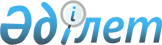 О принятии доли участия товарищества с ограниченной ответственностью "Институт Евразийской интеграции" из частной собственности в республиканскую собственность по договору дарения и внесении дополнений в некоторые решения Правительства Республики КазахстанПостановление Правительства Республики Казахстан от 1 октября 2021 года № 701.
      В соответствии с пунктом 2 статьи 27 Закона Республики Казахстан "О государственном имуществе" Правительство Республики Казахстан ПОСТАНОВЛЯЕТ:
      1. Принять предложение некоммерческого акционерного общества "Евразийский национальный университет имени Л.Н. Гумилева" (далее – НАО "ЕНУ имени Л.Н. Гумилева") о передаче в республиканскую собственность 100 (сто) процентов доли участия в уставном капитале товарищества с ограниченной ответственностью "Институт Евразийской интеграции" (далее – товарищество) по договору дарения.
      2. Комитету государственного имущества и приватизации Министерства финансов Республики Казахстан в установленном законодательством Республики Казахстан порядке:
      1) совместно с НАО "ЕНУ имени Л.Н. Гумилева" (по согласованию) принять меры, вытекающие из пункта 1 настоящего постановления;
      2) обеспечить передачу прав владения и пользования доли участия товарищества Комитету науки Министерства образования и науки Республики Казахстан.
      3. Утвердить прилагаемые дополнения, которые вносятся в некоторые решения Правительства Республики Казахстан.
      4. Настоящее постановление вводится в действие со дня его подписания. Дополнения, которые вносятся в некоторые решения Правительства Республики Казахстан
      1. В постановлении Правительства Республики Казахстан от 12 апреля 1999 года № 405 "О видах государственной собственности на государственные пакеты акций и государственные доли участия в организациях":
      в перечне акционерных обществ и хозяйственных товариществ, государственные пакеты акций и государственные доли участия которых остаются в республиканской собственности, утвержденном указанным постановлением:
      раздел "г. Нур-Султан":
      дополнить строкой, порядковый номер 21-202, следующего содержания:
      "21-202. ТОО "Институт Евразийской интеграции".
      2. В постановлении Правительства Республики Казахстан от 27 мая 1999 года № 659 "О передаче прав по владению и пользованию государственными пакетами акций и государственными долями в организациях, находящихся в республиканской собственности":
      в перечне государственных пакетов акций и государственных долей участия в организациях республиканской собственности, право владения и пользования которыми передается отраслевым министерствам и иным государственным органам, утвержденном указанным постановлением:
      раздел "Комитет науки Министерства образования и науки Республики Казахстан":
      дополнить строкой, порядковый номер 222-39-12, следующего содержания:
      "222-39-12. ТОО "Институт Евразийской интеграции".
      3. Утратил силу постановлением Правительства РК от 19.08.2022 № 581.


      4. В постановлении Правительства Республики Казахстан от 21 июля 2006 года № 700 "Некоторые вопросы Министерства образования и науки Республики Казахстан":
      в перечне организаций, находящихся в ведении Комитета науки Министерства образования и науки Республики Казахстан, утвержденном указанным постановлением:
      раздел "4. Товарищества с ограниченной ответственностью":
      дополнить строкой, порядковый номер 33, следующего содержания:
      "33. "Институт Евразийской интеграции".
					© 2012. РГП на ПХВ «Институт законодательства и правовой информации Республики Казахстан» Министерства юстиции Республики Казахстан
				
      Премьер-МинистрРеспублики Казахстан 

А. Мамин
Утверждены
постановлением Правительства
Республики Казахстан
от 1 октября 2021 года №